lp.Nr inwentarzowyAutorRok wydanialp.Nr inwentarzowyTytułWydawca164630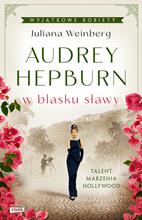 Weinberg, Juliana2022.164630Audrey Hepburn :Znak Horyzont,264631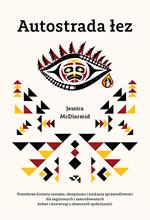 McDiarmid, Jessica2022.264631Autostrada łez :Grupa Wydawnicza Relacja,364632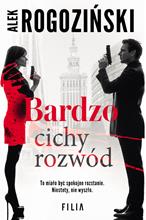 Rogoziński, Alek2022.364632Bardzo cichy rozwód /Filia,464633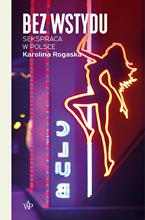 Rogaska, Karolina2022.464633Bez wstydu :Wydawnictwo Poznańskie,564634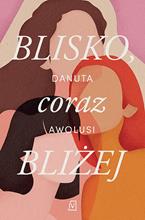 Awolusi, Danuta2022.564634Blisko, coraz bliżej /Czwarta Strona - Grupa Wydawnictwa Poznańskiego,664635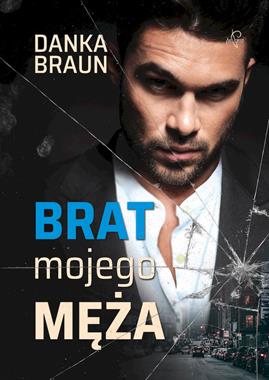 Braun, Danka2022.664635Brat mojego męża /Prozami - Grupa Wydawnicza Literatura Inspiruje,764636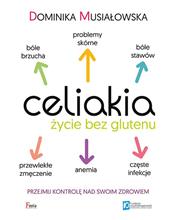 Musiałowska, Dominika2022.764636Celiakia :Wydawnictwo JK - Wydawnictwo Feeria,864637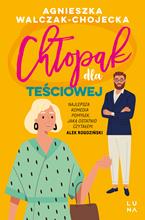 Walczak-Chojecka, Agnieszka2022.864637Chłopak dla teściowej /Luna,964638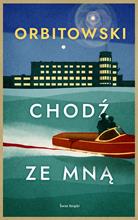 Orbitowski, Łukasz2022.964638Chodź ze mną /Świat Książki Wydawnictwo,1064640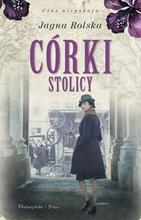 Rolska, Jagna2022.1064640Córki stolicy /Prószyński i S-ka,1164641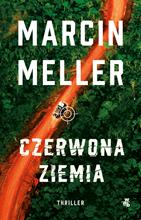 Meller, Marcin2022.1164641Czerwona ziemia /Wydawnictwo WAB,1264642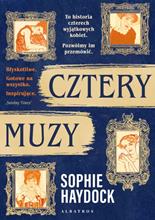 Haydock, Sophie2022.1264642Cztery muzy /Albatros,1364643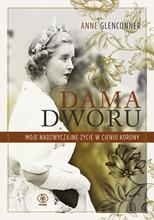 Glenconner, Anne2022.1364643Dama dworu :Rebis,1464644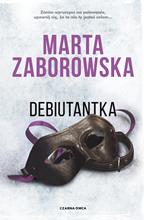 Zaborowska, Marta2022.1464644Debiutantka /Czarna Owca,1564647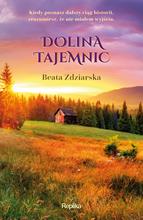 Zdziarska, Beata.2022.1564647Dolina tajemnic /Replika,1664649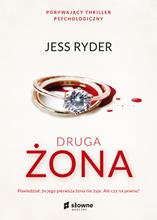 Ryder, Jesscopyright 2022.1664649Druga żona /Burda Media Polska,1764653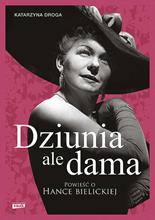 Droga, Katarzyna2022.1764653Dziunia, ale dama :Wydawnictwo Znak JednymSłowem,1864654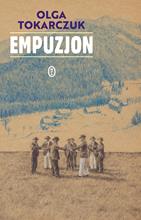 Tokarczuk, Olga2022.1864654Empuzjon :Wydawnictwo Literackie,1964655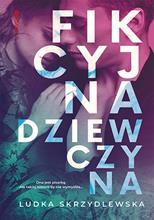 Skrzydlewska, Ludkacopyright 2022.1964655Fikcyjna dziewczyna /Helion S.A.,2064656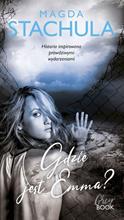 Stachula, Magdacopyright 2022.2064656Gdzie jest Emma? /Purple Book Wydawnictwo,2164657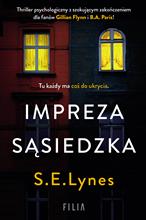 Lynes, S. E.2022.2164657Impreza sąsiedzka /Filia,2264660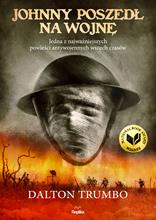 Trumbo, Daltoncopyright 2022.2264660Johnny poszedł na wojnę /Replika,2364661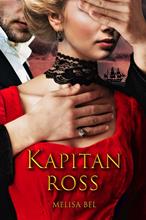 Bel, Melisa2022.2364661Kapitan Ross /[Izabela Rybak],2464663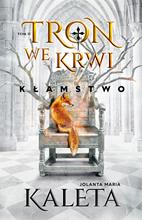 Kaleta, Jolanta Maria2022.2464663Kłamstwo /Otwarte,2564666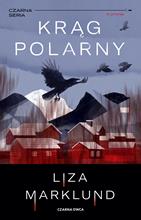 Marklund, Liza2022.2564666Krąg polarny /Czarna Owca,2664668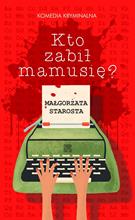 Starosta, Małgorzata2022.2664668Kto zabił mamusię ? /Vectra,2764669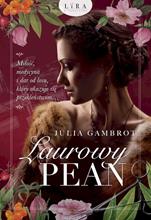 Gambrot, Julia2022.2764669Laurowy pean /Lira,2864670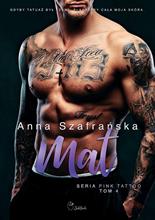 Szafrańska, Anna2022.2864670Mat /JakBook,2964678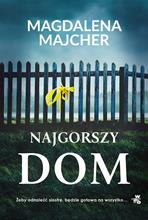 Majcher, Magdalena2022.2964678Najgorszy dom /Wydawnictwo WAB,3064680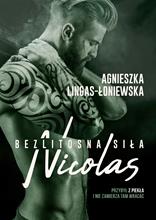 Lingas-Łoniewska, Agnieszkacopyright 2022.3064680Nicolas /Słowne,3164681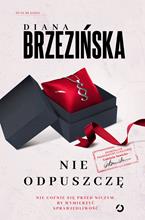 Brzezińska, Diana2022.3164681Nie odpuszczę /Otwarte,3264682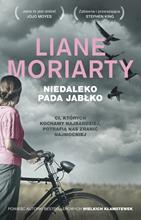 Moriarty, Liane2022.3264682Niedaleko pada jabłko /Znak Litera Nowa,3364683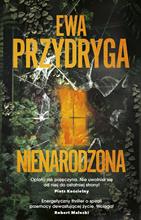 Przydryga, Ewa2022.3364683Nienarodzona /Muza,3464685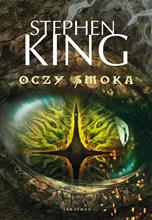 King, Stephen2022.3464685Oczy smoka /Albatros,3564686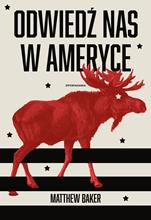 Baker, Matthewcopyright 2022.3564686Odwiedź nas w Ameryce :Grupa Wydawnicza Relacja,3664688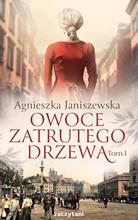 Janiszewska, Agnieszka2022.3664688Owoce zatrutego drzewa.Wydawnictwo Zaczytani,3764689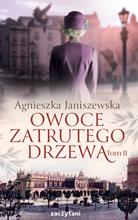 Janiszewska, Agnieszka2022.3764689Owoce zatrutego drzewa.Wydawnictwo Zaczytani,3864690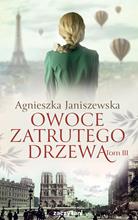 Janiszewska, Agnieszka2022.3864690Owoce zatrutego drzewa.Wydawnictwo Zaczytani,3964691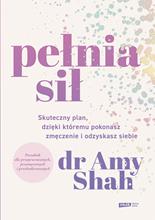 Shah, Amy2022.3964691Pełnia sił :Znak Litera Nova,4064692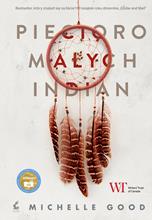 Good, Michelle2022.4064692Pięcioro małych Indian /Wydawnictwo Sonia Draga,4164695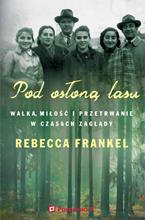 Frankel, Rebeccacopyright 2022.4164695Pod osłoną lasu :Poradnia K,4264696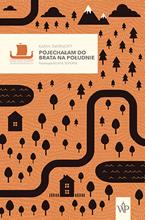 Smirnoff, Karincopyright 2022.4264696Pojechałam do brata na południe /Wydawnictwo Poznańskie,4364698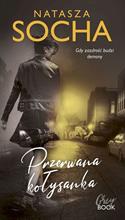 Socha, Nataszacopyright 2022.4364698Przerwana kołysanka /Purple Book Wydawnictwo,4464699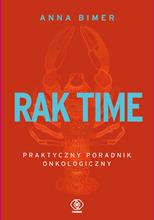 Bimer, Anna2022.4464699Rak time :Dom Wydawniczy Rebis,4564702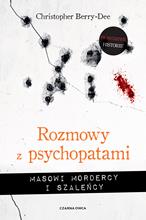 Berry-Dee, Christophercopyright 2022.4564702Rozmowy z psychopatami :copyright 2022.4664703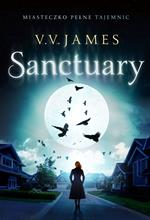 James, V. V.copyright 2022.4664703Sanctuary /Zysk i S-ka Wydawnictwo,4764705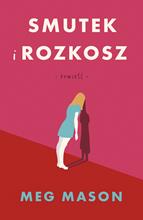 Mason, Meg2022.4764705Smutek i rozkosz /Znak Litera Nova,4864708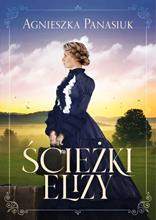 Panasiuk, Agnieszka2022.4864708Ścieżki Elizy /Wydawnictwo Szara Godzina,4964710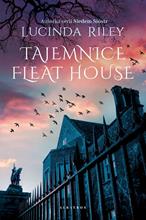 Riley, Lucinda2022.4964710Tajemnice Fleat House /Wydawnictwo Albatros Andrzej Kuryłowicz,5064715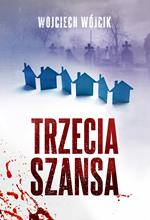 Wójcik, Wojciechcopyright 2022.5064715Trzecia szansa /Zysk i S-ka Wydawnictwo,5164716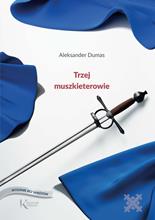 Dumas, Alexandre2018.5164716Trzej muszkieterowie /Wydawnictwo Greg,5264717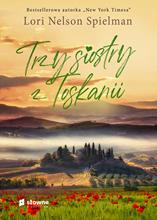 Spielman, Lori Nelson2022.5264717Trzy siostry z Toskanii /Słowne,5364718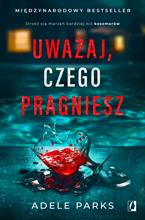 Parks, Adele2022.5364718Uważaj, czego pragniesz /Wydawnictwo Kobiece,5464720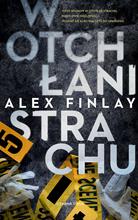 Finlay, Alex2022.5464720W otchłani strachu /Czarna Owca,5564721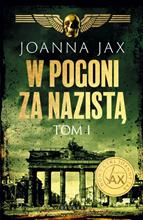 Jax, Joanna2022.5564721W pogoni za nazistą.Videograf,5664722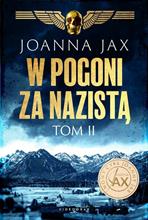 Jax, Joanna2022.5664722W pogoni za nazistą.Videograf,5764723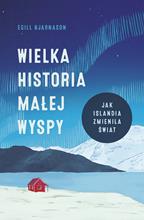 Bjarnason, Egill.2022.5764723Wielka historia małej wyspy :Społeczny Instytut Wydawniczy Znak ,5864724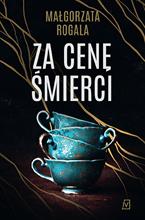 Rogala, Małgorzata2022.5864724Za cenę śmierci /Czwarta Strona,5964725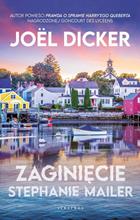 Dicker, Joël2022.5964725Zaginięcie Stephanie Mailer /Albatros,6064726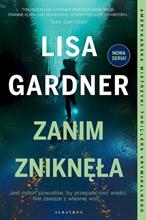 Gardner, Lisa2022.6064726Zanim zniknęła /Wydawnictwo Albatros ,6164727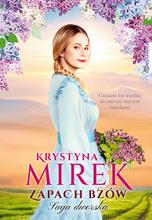 Mirek, Krystyna2022.6164727Zapach bzów /Zwierciadło,6264730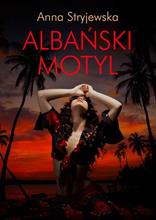 Stryjewska, Anna2022.6264730Albański motyl /Wydawnictwo Szara Godzina,6364731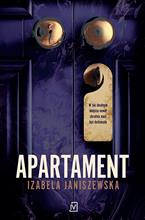 Janiszewska, Izabelacopyright 2022.6364731Apartament /Czwarta Strona - Grupa Wydawnictwa Poznańskiego,6464733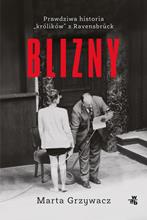 Grzywacz, Marta2022.6464733Blizny :Wydawnicto WAB,6564734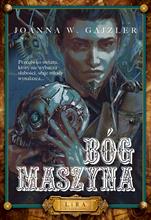 Gajzler, Joanna W.2021.6564734Bóg Maszyna /Lira Wydawnictwo,6664736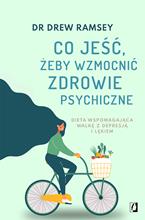 Ramsey, Drew2022.6664736Co jeść, żeby wzmocnić zdrowie psychiczne :Grupa Wydawnictwo Kobiece,6764737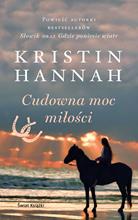 Hannah, Kristin2022.6764737Cudowna moc miłości /"Świat Książki",6864739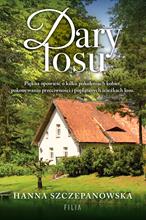 Szczepanowska, Hanna2022.6864739Dary losu /Filia,6964741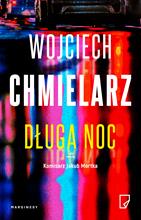 Chmielarz, Wojciechcopyright 2022.6964741Długa noc /Marginesy,7064743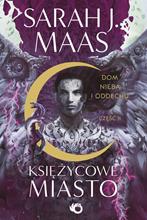 Maas, Sarah J.2022.7064743Dom nieba i oddechu.Grupa Wydawnicza Foksal7164745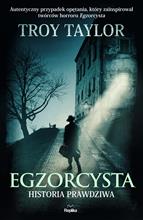 Taylor, Troycopyright 2022.7164745Egzorcysta :Replika,7264746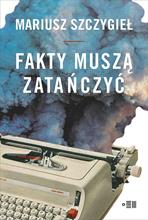 Szczygieł, Mariusz2022.7264746Fakty muszą zatańczyć /Wydawnictwo Dowody na Istnienie - Fundacja Instytut Reportażu,7364748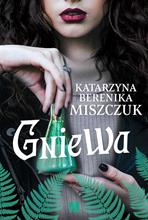 Miszczuk, Katarzyna Berenikacopyright 2022.7364748Gniewa /Wydawnictwo Mięta,7464749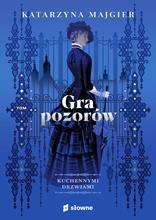 Majgier, Katarzyna2022.7464749Gra pozorów /Słowne,7564750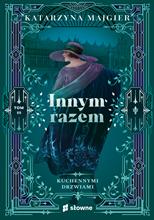 Majgier, Katarzynacopyright 2022.7564750Innym razem /Słowne,7664751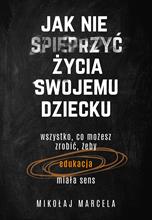 Marcela, Mikołaj2021.7664751Jak nie spieprzyć życia swojemu dziecku /Muza,7764752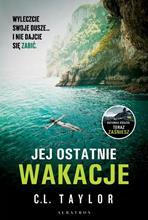 Taylor, C. L.2022.7764752Jej ostatnie wakacje /Albatros,7864755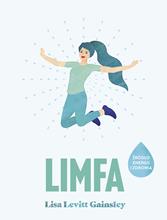 Gainsley, Lisa Levitt2022.7864755Limfa :Muza,7964756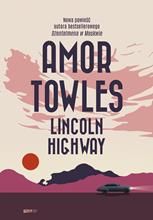 Towles, Amor2022.7964756Lincoln Highway /"Znak"8064757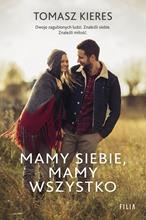 Kieres, Tomasz2022.8064757Mamy siebie, mamy wszystko /Filia,8164759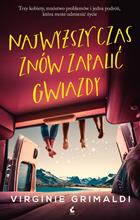 Grimaldi, Virginie2022.8164759Najwyższy czas znów zapalić gwiazdy /Wydawnictwo Sonia Draga,8264760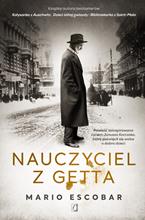 Escobar Golderos, Mario2022.8264760Nauczyciel z getta /Wydawnictwo Kobiece,8364761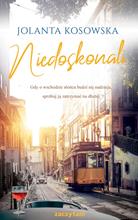 Kosowska, Jolanta2022.8364761Niedoskonali /Zaczytani,8464762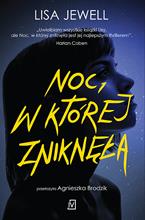 Jewell, Lisacopyright 2022.8464762Noc, w której zniknęła /Czwarta Strona - Grupa Wydawnictwa Poznańskiego,8564763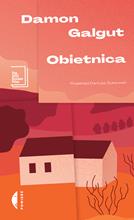 Galgut, Damon2022.8564763Obietnica /Wydawnictwo Czarne,8664764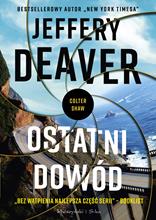 Deaver, Jeffery2022.8664764Ostatni dowód /Prószyński i S-ka,8764765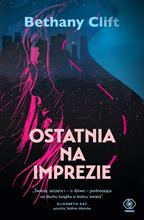 Clift, Bethany2022.8764765Ostatnia na imprezie /Dom Wydawniczy Rebis,8864766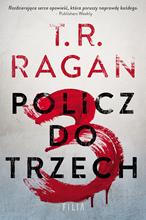 Ragan, Theresa2022.8864766Policz do trzech /Filia,8964767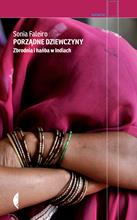 Faleiro, Sonia2022.8964767Porządne dziewczyny :Wydawnictwo Czarne,9064768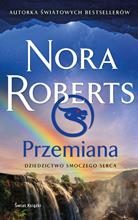 Roberts, Nora2022.9064768Przemiana /Świat Książki,9164770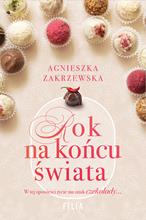 Zakrzewska, Agnieszka2022.9164770Rok na końcu świata /Filia,9264771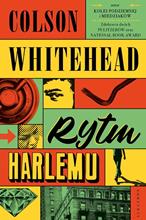 Whitehead, Colson2022.9264771Rytm HarlemuAlbatros,9364773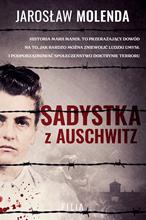 Molenda, Jarosław2022.9364773Sadystka z Auschwitz /Filia,9464774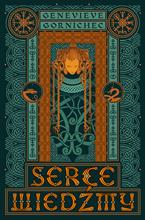 Gornichec, Genevieve2022.9464774Serce wiedźmyWydawnictwo Kobiece Łukasz Kierus,9564776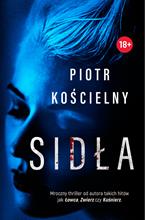 Kościelny, Piotr2022.9564776Sidła /Skarpa Warszawska,9664778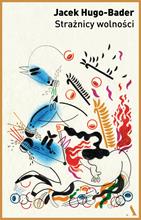 Hugo-Bader, Jacek2022.9664778Strażnicy wolności /Wydawnictwo Agora,9764779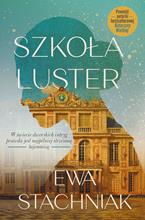 Stachniak, Ewa2022.9764779Szkoła luster /Znak Litera Nova - Społeczny Instytut Wydawniczy Znak,9864780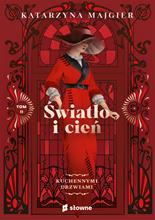 Majgier, Katarzynacopyright 2022.9864780Światło i cień /Słowne - Burda Media Polska,9964781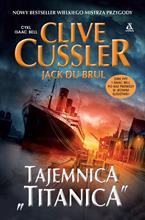 Cussler, Clive2022.9964781Tajemnica "Titanica" /Wydawnictwo Amber,10064784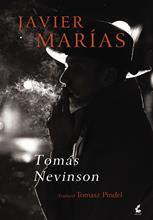 Marias, Javier2022.10064784Tomás Nevinson /Wydawnictwo Sonia Draga,10164788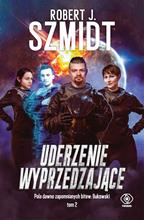 Robert J., Szmidt2022.10164788Uderzenie wyprzedzające /Dom Wydawniczy Rebis,10264789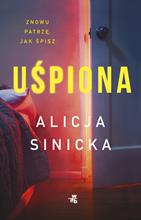 Sinicka, Alicja2022.10264789Uśpiona /Wydawnictwo WAB,10364794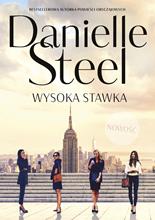 Steel, Danielle2022.10364794Wysoka stawka /Między Słowami,10464795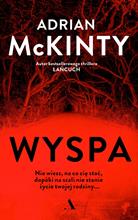 McKinty, Adrian2022.10464795Wyspa /Wydawnictwo Agora,10564796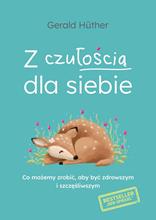 Hüther, Gerald2022.10564796Z czułością dla siebie :Dobra Literatura,10664797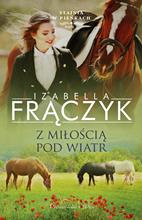 Frączyk, Izabella2022.10664797Z miłością pod wiatr /Prószyński Media,10764798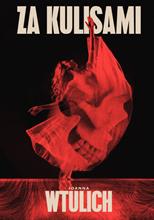 Wtulich, Joanna2022.10764798Za kulisami /Wydawnictwo Spisek Pisarzy,10864801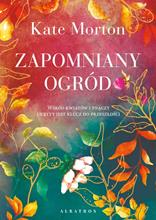 Morton, Kate2022.10864801Zapomniany ogród /Albatros,10964802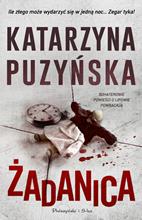 Puzyńska, Katarzyna2022.10964802Żadanica /Prószyński i S-ka,11064803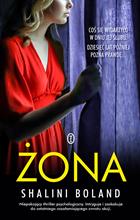 Boland, Shalini2022.11064803Żona /Wydawnictwo Literackie,